BUILDING BLOCK DATASpecies:  Zygopetalum maculatum (Kunth) Garay 1970Found in Peru, Bolivia and Brazil in flat, very wet, moss-covered, semi-boggy areas at elevations of 1100 to 2250 meters as a small sized, cool to cold growing epiphyte with ovoid, smooth pseudobulbs arising after blooming and carry 2 apical, lanceolate, acute-acuminate, somewhat thick, plicate leaves that blooms in the spring on an erect-arching, scapose, racemose, 16" [40 cm] long, 8 to 12 flowered inflorescence arising with a new growth and has several large, remote, tubular bracts and large, subinflated, broadly ovate, acute floral bracts and carry large, showy, fragrant, campanulate flowers  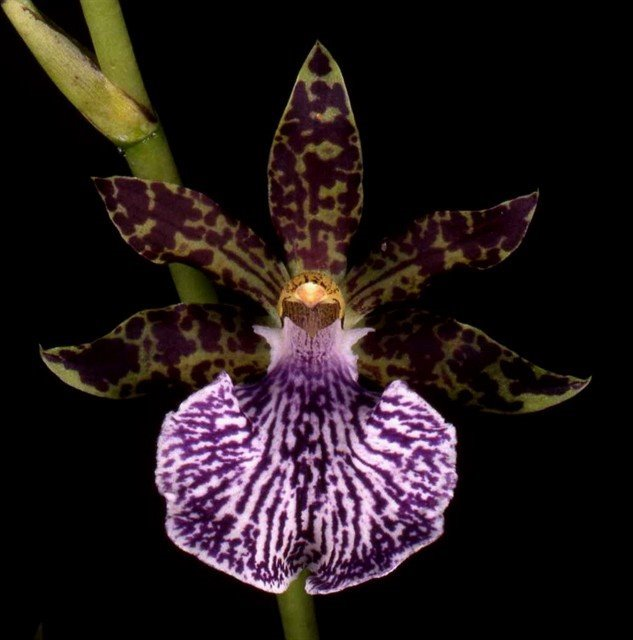 Synonyms:Broughtonia maculata (Kunth) Spreng. 1826; *Dendrobium maculatum Kunth 1815; Maxillaria maculata (Kunth) Lindl. 1832 Awards:Hybrids: Total of 469 to the 6th generationOutstanding progeny and reason they are considered outstanding:Zygopetalum Artur Elle   HCCAOS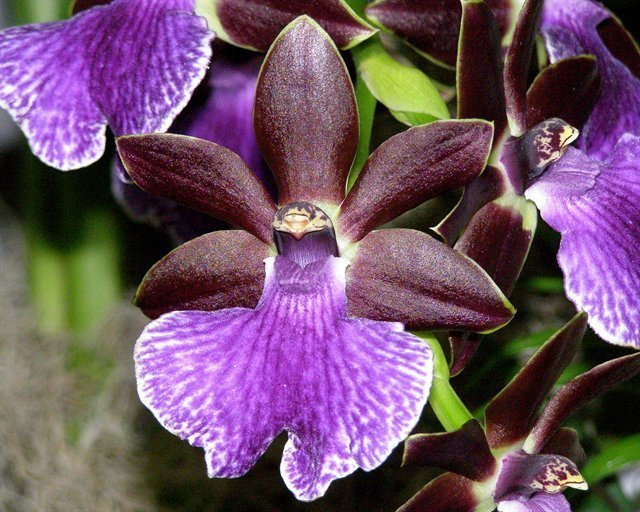 Zygopetalum Artur Elle is a cross betyween Z Blackii and Z B G White. It was created in 1969 by Wichmann Orchids and got its first of 27 awards in 1973 with a HCC in San Francisco. It has 1 FCC, 9 AM, 8 HCC and 3 Silver Medals. It has 56 F-1 offspring and a total of 148 progeny in 5 generations. It is part of a large number of complex hybrid genera. The purple lip color of Z crinitum and Z maculatum expresses itself in most of its offspring.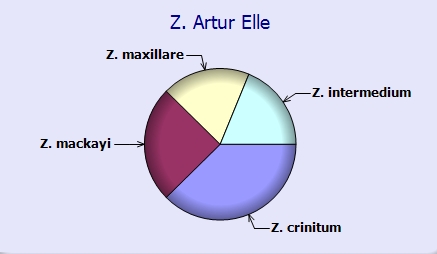 Zygoneria Adelaide Meadow ‘Braeburn’  AM/AOS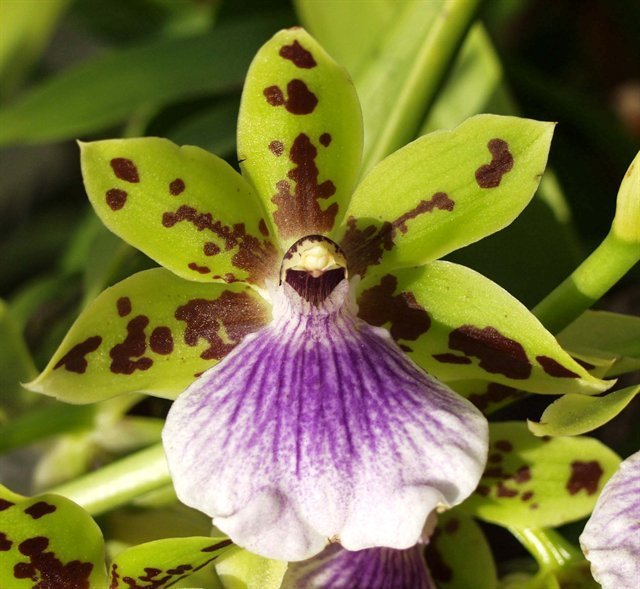 The hybrid Zygoneria Adelaide Meadows is a cross between Z Titanic and Zga Dynamo which is in turn a cross with Neogardneria  murrayana. The hybrid displays the strong purple color in the wide lip and spotting on the sepals and petals from its Zygopetalum crinitum and Z maculatum ancestery. It has been awarded 25 times with 6 AM, 18 HCC and a JC. It has 26 F-1 and 43 total progeny. It is part of many complex intergeneric crosses.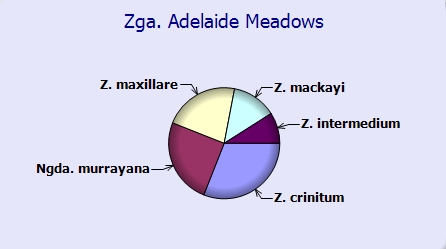 Desirable characteristics which can be passed to progeny:Great color and form, resilient purple lip color, spotted sepals and petals.Undesirable characteristics which can be passed to progeny:No information was found.Other information:Zygopetalum (zy-go-PET-al-lum)References:Aldridge, Peggy, 2008, An Illustrated Dictionary of Orchid Genera Pridgeon AM, Cribb PJ, Chase MW, Rasmussen FN. 2009. Genera orchidacearum, Vol. 5.www.orchidspecies.comhttp://apps.kew.org/wcsp/qsearch.dohttps://secure.aos.org/aqplus/SearchAwards.aspx OrchidWiz.Database X3.2Kusber, Leo J.. 1998. Zygopetalums, spectacular colors and patterns combined with fragrance add up, Orchids  67:240-245OriginHCCAMFCC1stCCECCMTotal36001620Years1989-20021971-200119731978-2005GenerationBefore 19401940-491950-591960-691970-791980-891990-992000-10After 2010F-192214413114F-1 Awards007045551F-1 – F-6152236F-1 – F-6Awards007367